ČTENÁŘSKÝ LISTJméno a příjmení, třída:Název knihy: 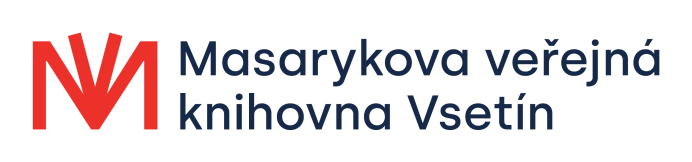 Autor knihy:SMS:Napiš krátkou SMS nějaké postavě, o které jsi četl při dnešní čtenářské dílně. Můžeš jí poslat i poděkování či ji naopak pokárat. Nezapomeň napsat i oslovení.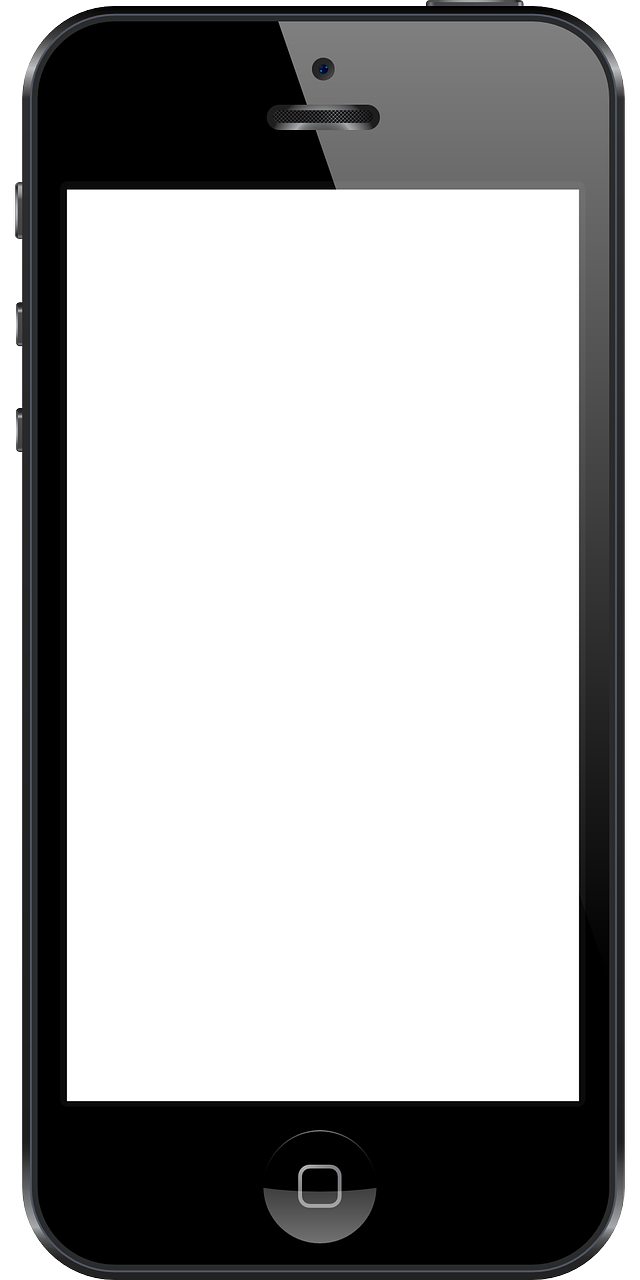 